Правой лапой он сжимает скипетр. В его левой лапе – держава. Над головами орла короны. Крылья орла похожи на солнечные лучи, а сама птица – на солнце.На груди орла помещен красный щит с изображением всадника. Это Святой Георгий Победоносный. Он на белом коне, за его плечами развевается синий плащ, в правой руке у него серебряное копье, которое помогало ему победить дракона. Ужасный черный змей – это символ зла. Он повержен героем. Верный конь воина топчет дракона копытами. Герб России символизирует красоту и справедливость, победу добра над злом.Герб города Нижневартовска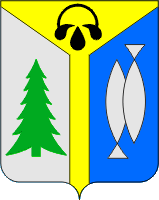 Герб города представляет собой щит, поделенный на три части. Вверху на золотом фоне помещены три черные капли – нефть, которая является главным богатством нашего края. На серебряном поле изображена ель,, как символ вечной жизни. На голубом фоне изображены две рыбы. С древних времен рыболовство было основным промыслом людей, проживающим по берегам Оби. Флаг НижневартовскаФлаг города Нижневартовска имеет три цвета желтый (золотой) – обозначает солнце, богатство нашего края, белый (серебряный) – обозначает чистоту, гармонию, синий – обозначает воду, небо.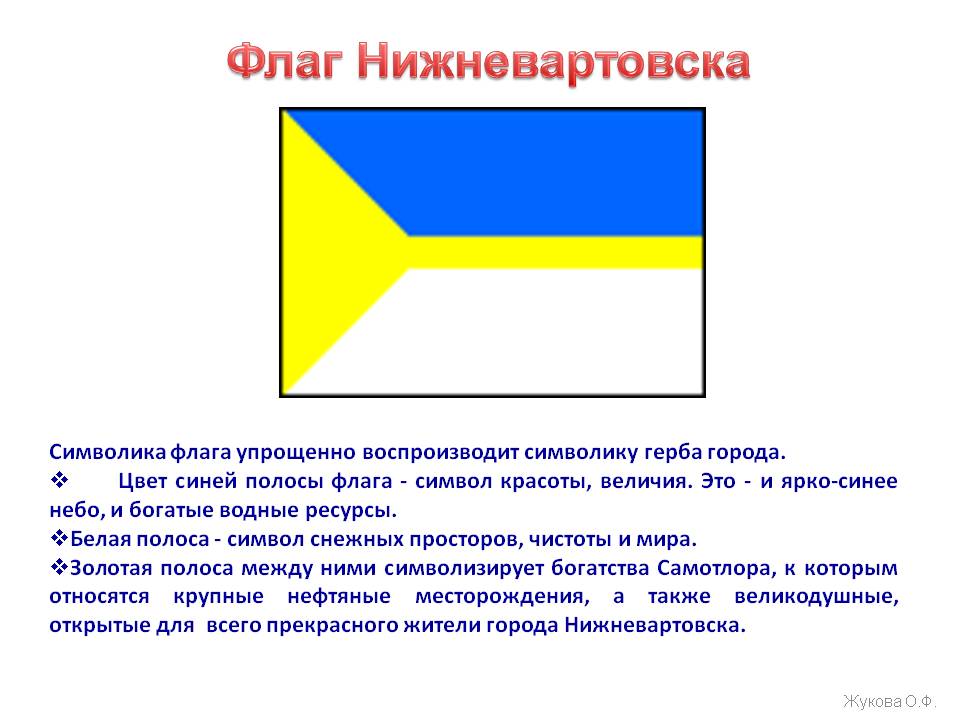 МБДОУ ДС №8 «Снеговичок»Адрес:г.Нижневартовск,Проспект Победы, 11 – Б.Тел.:67-05-09, 67-16-47,67-24-17.Адрес электронной почты:mbdoy 8@mail.ruофициальный сайт:http//snegovichok.edusite.ruБуклет подготовила воспитательСонец Светлана АнатольевнаМуниципальное бюджетное дошкольное образовательное учреждение детский сад    № 8 «Снеговичок»«Символы России, города, округа»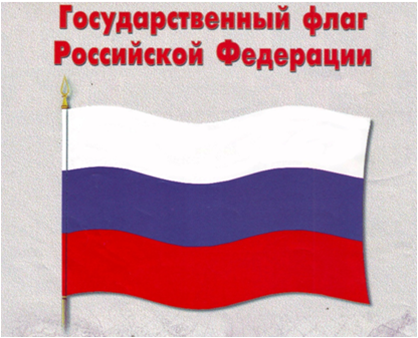 г. Нижневартовск Сегодня на земном шаре насчитывается около двухсот стран. Все они имеют свои государственные символы: флаг, герб и гимн.Что такое гимн и для чего он нужен?     Гимн – это песня, посвященная своей Родине, это символ государства, его должен знать и почитать, каждый гражданин России. Гимн звучит на международных встречах, перед началом важных мероприятий, в дни торжественных праздников, собраний, парадов, в случае победы спортсменов на международных соревнованиях. Каждое утро в нашей стране начинается с государственного гимна, который звучит по радио. К словам и музыке гимна предъявляются особые требования.  Его исполнение сопровождается знаками наивысшего уважения – все встают, мужчины снимают головные уборы, а военные отдают честь. ГимнМузыка А. Александрова
Слова С. МихалковаРоссия — священная наша держава,
Россия — любимая наша страна.
Могучая воля, великая слава —
Твоё достоянье на все времена!Славься, Отечество наше свободное,
Братских народов союз вековой,
Предками данная мудрость народная!
Славься, страна! Мы гордимся тобой!От южных морей до полярного края
Раскинулись наши леса и поля.
Одна ты на свете! Одна ты такая —
Хранимая Богом родная земля!Славься, Отечество наше свободное,
Братских народов союз вековой,
Предками данная мудрость народная!
Славься, страна! Мы гордимся тобой!Широкий простор для мечты и для жизни
Грядущие нам открывают года.
Нам силу даёт наша верность Отчизне.
Так было, так есть и так будет всегда!Славься, Отечество наше свободное,
Братских народов союз вековой,
Предками данная мудрость народная!
Славься, страна! Мы гордимся тобой!ФлагФлаг – это символ, показывающий принадлежность к определенной стране. Флаги существуют с давних времен. Их использовали во время  военных сражений и торжественных встреч.Днем рождения флага России можно считать 20 января 1705 года. В этот день русский царь Петр Первый издал указ, по которому все корабли России должны были выходить в плавание только под бело – сине – красным флагом.Государственные цвета России выбраны не случайно.Белым цветом обозначал народ свою веру, Отечество, мир, чистоту, правду, благородство, совершенство.Синим на Руси было небо, вода, верность и мир.Красный символизировал отвагу, защиту веры и людей, героизм, самопожертвование и огонь.Герб России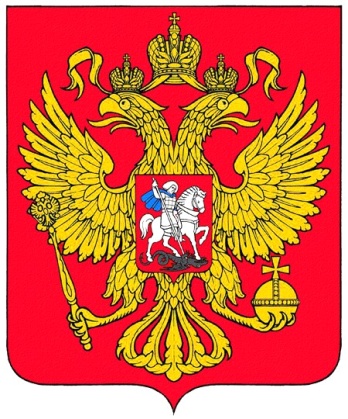 